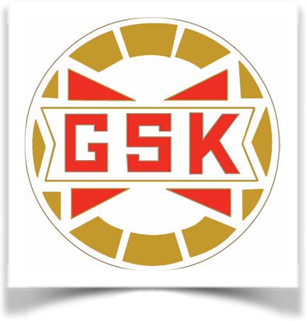 Hyreskontrakt för tillfällig hyra av klubbstugan Engvallen Gånghester1. Lokalen får endast hyras av person som är medlem i Gånghesters SK och fyllda 25 år.2. Hyrestagaren ansvarar för den allmänna ordningen i lokalen samt gästernas uppträdande i och utanför lokalen.3. Max. 72 sittande personer får samtidigt vistas i lokalen.4. Rökförbud gäller i lokalen.5.I samband med tecknande av detta kontrakt så betalas hyran till Swishnr: 1230915280.Hyra: Dygnshyra 1500:- (hyrestid normalt 12.00 till 12.00), Barnkalas 500:- 3h. Märk betalningen med : Hyra lokal. (Reducerad hyra för tränare/styrelsemedlem inom GSK)6. Hyrestagaren ansvarar för eventuell skadegörelse som kan uppstå i lokalen eller på fastigheten. Uppkommen skada skall ersättas till sitt fulla dagsvärde. Eventuell självrisk som GSK får betala skall ersättas av Hyrestagaren.7. Alla sopor som uppkommer i samband med hyrestiden, skall omhändertas av Hyrestagaren och forslas bort från området.8. Lokalen skall vara återställd och städad innan larmbricka/nyckel återlämnas. I städning ingår b.l.a att torka av plana ytor, bord och stolar, dammsuga, våttorka golv, städa kök och toaletter, tömma papperskorgar, omhänderta och transportera bort eventuella sopor, samt att åtgärda eventuell nedskräpning utanför lokalen. (Se separat checklista blad 3)9. Larmbricka/nyckel till lokalen skall återlämnas senast kl 12 dagen efter uthyrningen i samband med besiktning, eller vid annan tidpunkt enligt överenskommelse med ansvarig GSK.10. Eventuella kostnader i samband med felhantering av larmet debiteras hyrestagaren enligt gällande prislista från vaktbolag. (f.n. 2500:-)11. Hyrestagaren får ej hyra för kommersiellt syfte, = ta betalt.12. Vid akuta fel ring : 0763-386124Hoppas ni får en lyckad tillställning och har kul!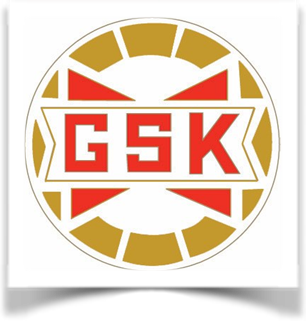 Jag har tagit del av och förstår/godkänner ovanstående villkor för Hyreskontrakt för tillfällig hyra av klubbstugan Engvallen Gånghester.Ansvarig Hyrestagare: ………………………….………………………………………………………......Personnr: ……………………………………………………………………………………………………..Adress: ………………………………………………………………….. Postnr: ……………………........Ort: …………………………………………………………………………………………………………………Telefon hem: ………………………………… Mobil: ……………………………………………………...Hyresperiod: …………………………………………………………………………………………………Underskrift Hyrestagaren och datum: ………………………………………………………………………………...............................................Ansvarig GSK: ………………………….……………………………………………………………………Underskrift och datum: ………………………………………………………………………………..........Checklista städning Engvallen.•	Diska all smutsig disk, töm diskmaskinen. •	Rengör mikro, ugn, spis, kaffebryggare, diskbänk och diskho. •	Allt porslin, glas och redskap ska tillbaka in i skåpen.•	Torka av bord och stolar. • 	Hela klubbstugan skall dammsugas och moppas.•	WC – rengör handfat, toalett, golv och fyll på papper. •	Möblemanget skall återställas såsom dom var vid tillträdet.•	Åtgärda/städa bort eventuell nedskräpning utanför/runt klubbstugan.• 	Töm och byt soppåsar.•	All städutrustning skall tillbaka till städskrubben. •	Kontrollera så att alla fönsterrutor/dörrar är stängda. •	Släck belysningen.	•	Omhänderta och transportera bort eventuella sopor.•	Tack för hjälpen och hoppas Ni hade roligt/trevligt!